			 E-mail:	 farid.358059@2freemail.com  Farid			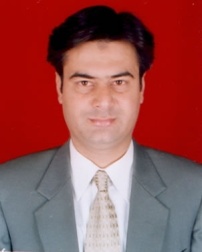 _________________________________________________________________________Summary:	Over eight years of experience in the health insurance sector in UAE.  Good customer service skills, with a friendly, helpful attitude. Work ExperienceCapital Shield Insurance, Abu DhabiApr - 2014 – Sep 2015Capital Shield Insurance Brokers LLC (CSIB) is a leading multinational insurance brokerage; duly registered and licensed to operate health insurance business in UAE.Working as an Insurance Coordinator handling medical policies of various corporate clients including Tawazun Group.  Oman Insurance Co. LLC, Dubai			Feb – 2007 – Nov 2013	Oman Insurance Company has been providing small and medium companies and large corporations with tailor-made health insurance plans.  Having insured in excess of 600,000 people in the UAE. Worked in production department as a Insurance Officer, handling member enrollments, card production,.dealing with customers, handled new, renewal and medical polices of corporate clients such as ADNOC group, Etisalat, ADAC, Arabian power company, Abu Dhabi Municipality,  ensuring that the policies organized in the system within the policy limits and cards are printing  within the given time limits without errors.   Handling member enrollments, card productionSsupported to the distribution channels, policy issuance and after sales support.Regular interaction with the customers to form a relationship.Continues update to customer about the coverage plan. Serves customers by resolving service problemsArranged and validated high volume of client data as per the system requirements.Uploading the new and renewal policy data   in the system taking into account policy benefits and limits. Photo capturing  for medical cards productionProduction of cards using specialized Datacard  MX-6000 printerCoordination with IT for date correctionInteracted with the customers to answer the queries in respect to Medical Policies pertaining to Claims and Underwriting.Serves customers by providing product and service information; resolving product and service problems.Interaction with brokers and other branchesBrought matters of importance to the notice of Supervisor/ Assistant Manager for decision and timely action.Al Dar Consultant, DubaiMay 2005 Feb 2006	Worked as a Documents Controller/Stores Assistant (Temporary position) at their project Jumeira Island based in Dubai, from May 2005 until February 2006Modi Xerox Pvt. Ltd. 	Feb 2003 to Dec 2004Worked as Data Entry/Cash Handling Clerk in Personnel Department and in sales office and performed the following duties: Set up an maintain employees personnel filing systemsData Entry of regular and non-regular employee’s information in computer system and maintaining records.Receive payment by cash, check, credit cards, vouchers, or automatic debitsResponding to employees queries related to personnel mattersMaintain all cash payments, all cash receipt vouchers along with supporting documentsTally physical cash balance with the daily cash register counter signed by the supervisorProcess daily payments and cash receiptsXcell Computer Pvt. Ltd.	1995 to 2002	I set up and managed my own business of Personal Computers, hardware Supply & maintenance.Experienced in hard-core selling and Marketing of Personal Computers.Engaged in Computer assembling of different configurations.Maintenance and troubleshooting, Installation and configurations of different OS including Windows 2K, software’s and other MS applicationsNetworking of computers on Windows NT and 2000 with nodes including Windows XP.Structured Cabling and Networking through switch.Software Installations	Windows 95/98, Windows 2000 and	Windows NT 4.0, Office 2000 &Proxy	ServerEducational Qualification	Bachelor of Business Administration – 2011 from Sikkim University Advance Diploma in Software Technology & System Management from NIIT in 1994	Reservation and Ticketing - Amadeus Basic Functionality Course from Amadeus Abu DhabiProficient in MS Office applications, Word and Excel and Shamil, software widely used with life and medical insurance Co’s in UAE. 		Languages Known	Fluent in English, Hindi and UrduPersonal InformationNationality	IndianDate of Birth	Marital Status	Married with one childValidity of the Passport	23/02/2025Holding valid UAE driving license.